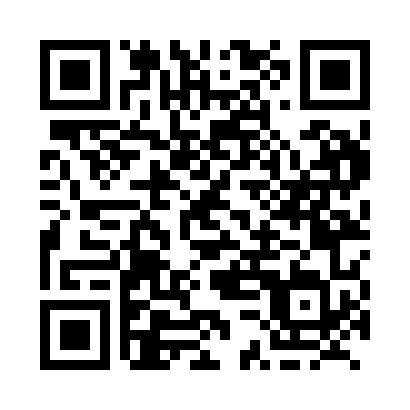 Prayer times for Fulford, Quebec, CanadaMon 1 Jul 2024 - Wed 31 Jul 2024High Latitude Method: Angle Based RulePrayer Calculation Method: Islamic Society of North AmericaAsar Calculation Method: HanafiPrayer times provided by https://www.salahtimes.comDateDayFajrSunriseDhuhrAsrMaghribIsha1Mon3:105:0712:546:178:4210:382Tue3:115:0712:546:178:4110:383Wed3:125:0812:556:178:4110:374Thu3:135:0812:556:178:4110:365Fri3:145:0912:556:178:4110:366Sat3:155:1012:556:168:4010:357Sun3:165:1112:556:168:4010:348Mon3:175:1112:556:168:3910:339Tue3:195:1212:566:168:3910:3210Wed3:205:1312:566:168:3810:3111Thu3:215:1412:566:158:3810:3012Fri3:235:1512:566:158:3710:2913Sat3:245:1612:566:158:3610:2714Sun3:265:1612:566:148:3610:2615Mon3:275:1712:566:148:3510:2516Tue3:295:1812:566:148:3410:2317Wed3:305:1912:566:138:3310:2218Thu3:325:2012:576:138:3210:2119Fri3:335:2112:576:128:3110:1920Sat3:355:2212:576:128:3110:1821Sun3:365:2312:576:118:3010:1622Mon3:385:2412:576:118:2910:1523Tue3:405:2512:576:108:2810:1324Wed3:415:2712:576:108:2710:1125Thu3:435:2812:576:098:2510:1026Fri3:455:2912:576:088:2410:0827Sat3:465:3012:576:088:2310:0628Sun3:485:3112:576:078:2210:0429Mon3:505:3212:576:068:2110:0330Tue3:525:3312:576:068:2010:0131Wed3:535:3412:576:058:189:59